П Р О Є К Т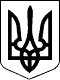 КАБІНЕТ МІНІСТРІВ УКРАЇНИ ПОСТАНОВА    від __  ___________________ 2021 р. №  ______Київ Про внесення зміни до пункту 4 постанови Кабінету Міністрів України          від 16 вересня 2020 р. № 844Кабінет Міністрів України постановляє: Внести зміну до пункту 4 постанови Кабінету Міністрів України                  від 16 вересня 2020 р. № 844 «Про затвердження зразків бланків і технічних описів бланків національного та міжнародного посвідчень водія, свідоцтва про реєстрацію транспортного засобу, тимчасового реєстраційного талона транспортного засобу та зразка розпізнавального автомобільного знака України та внесення змін до деяких постанов Кабінету Міністрів України» (Офіційний вісник України, 2020 р., № 77, ст. 33), доповнивши абзац третій після слів «бланків попередніх зразків» словами «до їх повного витрачання».Прем’єр-міністр України                     Денис ШМИГАЛЬ